Российская ФедерацияКурганская область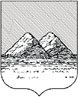 Администрация города КурганаДепартамент социальной политикиПРИКАЗот  «7»  ноября 2019 г. N 396КурганНа основании решения городского экспертного  совета (протокол № 1 от 23.10.2019 года) ПРИКАЗЫВАЮ:1. Внести  в приказ  Департамента социальной политики Администрации города Кургана от 21 мая 2019г №169 «О присвоении статуса муниципальной инновационной площадки» следующие изменения:1)пункт 2.1 изложить в следующей редакции: «Присвоить статус муниципальной инновационной (внедренческой) площадки: 1) муниципальному бюджетному общеобразовательному учреждению  города Кургана «Центр образования» по теме «Содействие жизненной и профессиональной успешности обучающихся через ориентацию на рабочие специальности»  на 2019-2022 учебные года;         2. Контроль за исполнением приказа возложить  на заместителя директора Департамента, начальника управления образованияДепартамента социальной политики Администрации города Кургана И.С. Сбродова.Заместитель  Главы города,директор Департамента социальной политикиАдминистрации города Кургана                                                  И.В.ПостоваловО внесении изменений в приказ  Департамента социальной политики Администрации города Кургана от 21 мая 2019г №169 «О присвоении статуса муниципальной инновационной площадки»